комитет образования, науки  и молодежной политики Волгоградской областигосударственное бюджетное профессиональное образовательное учреждение«Волгоградский профессиональный техникум кадровых ресурсов»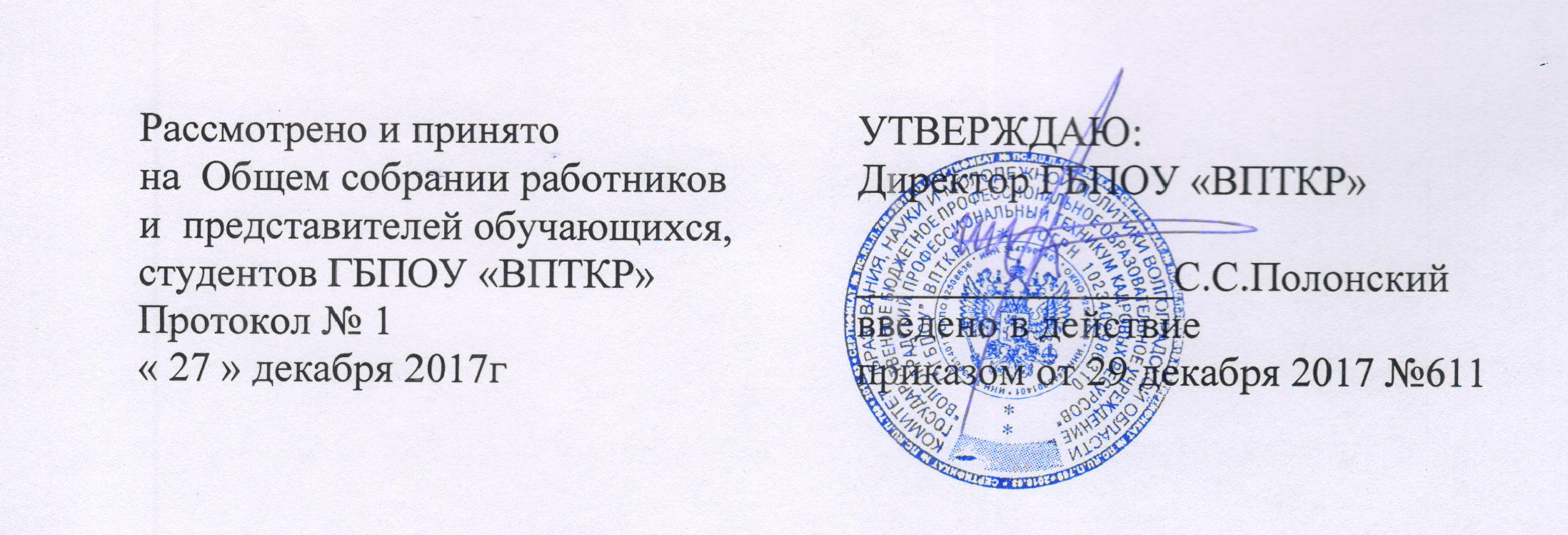 ПОЛОЖЕНИЕ О ПОПЕЧИТЕЛЬСКОМ СОВЕТЕГБПОУ «ВПТКР»1. Общие положенияПопечительский совет (Далее Совет) государственного бюджетного профессионального образовательного учреждения Волгоградский профессиональный техникум кадровых ресурсов не является юридическим лицом и осуществляет свою деятельность на безвозмездной основе.Совет создаётся по инициативе государственного бюджетного профессионального образовательного учреждения Волгоградский профессиональный техникум кадровых ресурсов и является общественной организацией.В состав Попечительского совета могут входить участники образовательного процесса, родители студентов, представители фирм, организаций и иные лица, заинтересованные в совершенствовании деятельности и развитии образовательной организации.На правах совещательного голоса в состав Совета могут входить заместитель директора по учебно-производственной работе, представители Совета студентов.Попечительский совет действует в тесном контакте с администрацией образовательной организации.Совет создаёт фонд попечителей с целью оказания финансовой помощи образовательному учреждению. Привлечение вещевых и целевых денежных средств на развитие материально- технической базы. Деятельность фонда регулируется решениями Совета.Техникум предоставляет   помещение   на   время проведения заседаний, хранения документов, обеспечивает безвозмездное пользование средствами связи и оргтехники для решения вопросов, непосредственно связанных с работой Попечительского совета.Члены Совета осуществляют свою деятельность в Совете без отрыва от основной производственной и служебной деятельности.Совет осуществляет контроль над использованием финансовыхсредств, выделяемых образовательному учреждению по линии фонда попечителей.1.10.	Директор техникума является не избираемым членом
Попечительского совета.Заседания попечительского совета проводятся в соответствии с Планом работы образовательного учреждения на текущий учебный год, но не реже 2 раз в год.Председатель попечительского совета отчитывается о работе перед Управляющим советом образовательного учреждения.Для ведения протоколов заседаний Попечительского совета из числа его членов избирается секретарь.2.Цели и задачи2.1 Совет создается в целях наиболее полного удовлетворения потребностей населения в профессиональном образовании, создание условий для реализации программ социально-образовательного развития в техникуме, содействия техникуму в осуществлении задач, предусмотренных его Уставом, укрепления материально-технической базы и повышения качества оказываемых образовательных услуг.2.2. Основными задачами Совета являются:оказание помощи техникуму материально-технической базы за счет обеспечения и координации многоканального финансирования, привлечения внебюджетных средств; лоббирование интересов техникума в органах исполнительной и законодательной власти города и области;создание условий для реализации программ социальной защиты студентов техникума, удовлетворение социальных запросов персонала;установление общественно-государственного контроля над деятельностью техникума;-создание интеллектуальной, информационной, организационной, финансовой и материальной поддержки техникума.3. Основные принципы Попечительского советаОказание всесторонней, в том числе благотворительной помощи студентам техникума:-участие в научном, производственном, правовом, финансовом, материально-техническом и ином обеспечении проектов и программ техникума по развитию образования;-оказание содействия в укреплении материально-технической базы, по благоустройству помещений и территорий техникума, в оборудовании учебных кабинетов, в приобретении учебных пособий, учебной литературы и технических средств обучения, включая вычислительную технику;-содействие по трудоустройству выпускников техникума;-участие в решении медицинского обслуживания и общественного питания;-организация встреч с квалифицированными специалистами различного уровня (юристами, медиками и т.п.);действенная помощь в развитии сотрудничества ГБПОУ "ВПТКР" с другими образовательными и культурными учреждениями;действенная помощь в организации конкурсов, соревнований и других массовых внеурочных мероприятиях;обеспечение охраны жизни и здоровья студентов, сохранение имущества, инвентаря;соблюдение общественного порядка;Соблюдение:добровольности членства;равноправия членов Попечительского совета;коллегиальности руководства;гласности принимаемых решений;открытости.4. Функции и права Совета4.1.Совет выполняет следующие функции:формирует условия для привлечения в техникум дополнительных финансовых средств;разрабатывает и реализует программы содействия техникуму по подбору педагогических кадров, созданию оптимальных условий для труда и быта всех работников техникума;-содействует укреплению и развитию учебно-материальной базы техникума;-содействует в организации производственной (профессиональной) практики студентов, устанавливает связи с работодателями , службой занятости населения, органами государственной власти, другими организациями;содействует трудоустройству выпускников техникума;осуществляет контроль за медицинским и психологическим обслуживанием в техникуме, общественным питанием, санитарно-гигиеническими условиями образовательного процесса, летним отдыхом.-оказывает материальную и иную поддержку нуждающимся обучающимся и работникам техникума при наличии дополнительных привлеченных средств, организует патронаж условий жизни, развития и образования детей, лишившихся попечения родителей;совместно с заинтересованными организациями оказывает помощь подросткам, нуждающимся в длительном лечении или в особых условиях воспитания;формирует общественные инициативы по совершенствованию образовательного процесса, организацию досуга студентов;-участвует в решение вопроса о выплате поощрительных стипендий и премий студентам и работникам техникума, работает в тесном контакте с различными заинтересованными организациями, предприятиями, учреждениями, общественными объединениями, отдельными гражданами;- взаимодействует с органами государственного и местного самоуправления.-решает иные вопросы, отнесенные к компетенции Попечительскогосовета.5. Порядок организации работы советаРабота Совета осуществляется по плану, утверждаемому решением Совета.Заседания Совета могут созываться согласно утвержденному плану или по требованию любого члена совета.Решения Совета принимаются большинством голосов от числа членов Попечительского совета и оформляются протоколом.6.  Порядок обеспечения деятельности Совета6.1.	Деятельность Совета обеспечивается техникумом: администрация
техникума предоставляет Совету информацию и документацию о
деятельности техникума, необходимые для осуществления задач и функций
Совета, помещение на время проведения заседаний Совета; обеспечивает
безвозмездное пользование средствами связи и оргтехникой для решения
вопросов, непосредственно связанных с работой Совета.6.2.	Члены Совета осуществляют свою деятельность на безвозмезднойоснове.7.  Порядок внесения изменений и дополнений в положение о Совете7.1. Изменения и дополнения в положении о Попечительском совете техникума вносятся самим техникумом по согласованию с учредителем (учредителями).